L.I:- To be able to recognise and find coordinates.I will be successful if..I can recognise the x and y axisI can use the axis to locate a position.I can plot a coordinate.I can solve problems using this knowledge.Try it!Read and write the coordinates.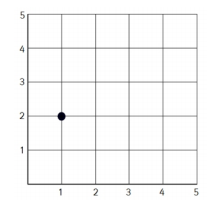 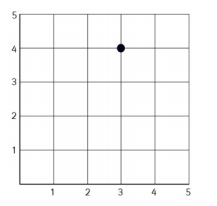 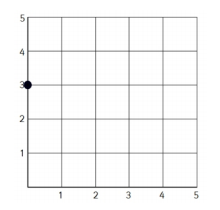 Plot the coordinates on the axis.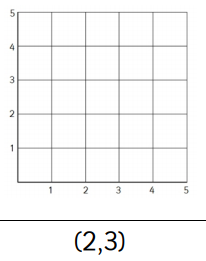 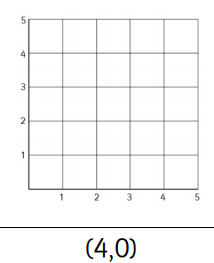 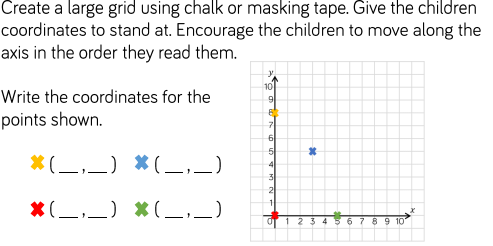 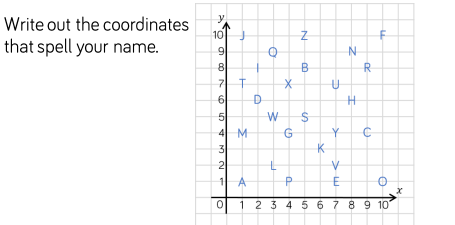 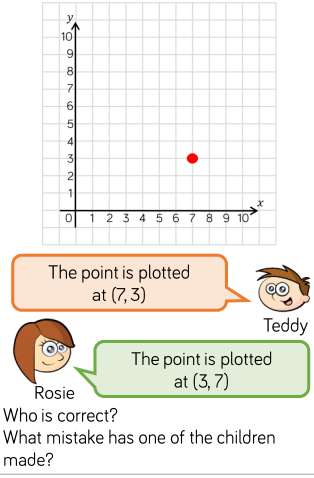 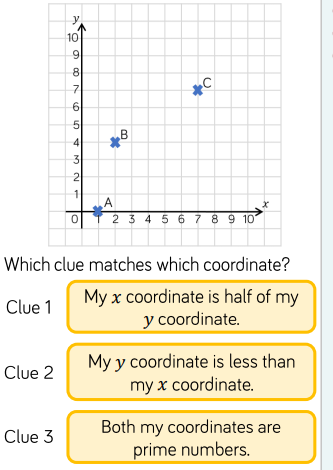 